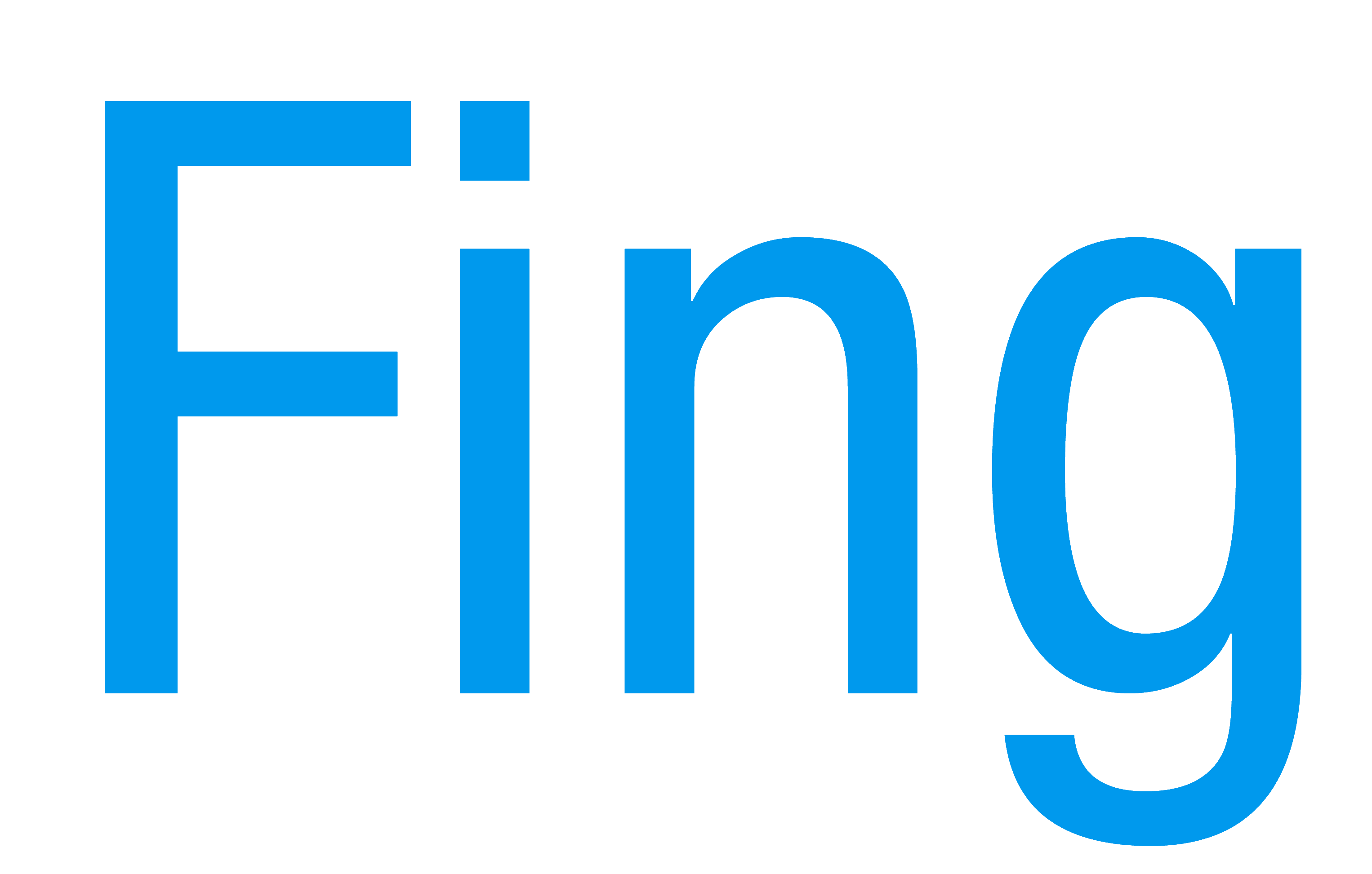 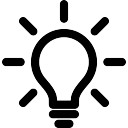 L’idée est de ….Titre paragrapheCorps de texte